DSC Change Completion Report (CCR)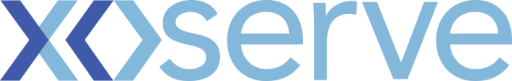 Please send completed form to: box.xoserve.portfoliooffice@xoserve.comDocument Version HistoryTemplate Version HistoryChange TitleChange reference number (XRN)Xoserve Project Manager  Email addressContact numberTarget Change Management Committee dateDate of Solution ImplementationSection 1: Overview of Change DeliverySection 1: Overview of Change DeliveryPlease advise if the change was delivered to the agreed scope and within the requested timescalesProvide a summary of any modifications made to UK Link, Gemini, EFT, SD Plus, DE, CMS, IP, CSEPs, IX, B2B and/or DCCPlease provide details of any changes made to the service charges (RTB Costs). Make a comparison with section 4 of the BER, and populate the following table:Please provide details of any outstanding actions involving external parties to be completed following implementation (eg: outstanding defects) Please advise if the change was delivered to the agreed scope and within the requested timescalesProvide a summary of any modifications made to UK Link, Gemini, EFT, SD Plus, DE, CMS, IP, CSEPs, IX, B2B and/or DCCPlease provide details of any changes made to the service charges (RTB Costs). Make a comparison with section 4 of the BER, and populate the following table:Please provide details of any outstanding actions involving external parties to be completed following implementation (eg: outstanding defects) Section 2: Confirmed Funding ArrangementsSection 2: Confirmed Funding ArrangementsPlease include any reasons for variation from Business Evaluation Report share of cost:Please include any reasons for variation from Business Evaluation Report share of cost:Section 3: Provide a summary of any agreed scope changesSection 3: Provide a summary of any agreed scope changesPlease summarise any official decisions to either expand or reduce the project’s functionality. Such changes can be associated with the project’s cost, budget, timescales, quality criteria and the functionality of the product or service which was delivered by the project. Please summarise any official decisions to either expand or reduce the project’s functionality. Such changes can be associated with the project’s cost, budget, timescales, quality criteria and the functionality of the product or service which was delivered by the project. Section 4: Detail any changes to the Xoserve Service DescriptionSection 4: Detail any changes to the Xoserve Service DescriptionPlease describe any changes to the definition of the specific Xoserve service areas, and within them the service lines, which are associated with the project. Use the following link as a reference to the Xoserve service areas:Service Description TablePlease describe any changes to the definition of the specific Xoserve service areas, and within them the service lines, which are associated with the project. Use the following link as a reference to the Xoserve service areas:Service Description TableSection 5: Provide details of any revisions to the text of the UK Link ManualSection 5: Provide details of any revisions to the text of the UK Link ManualWhere there are changes please insert the revised text of the UK Link manual or if there were no changes please state that this is the case in this section. Where there are changes please insert the revised text of the UK Link manual or if there were no changes please state that this is the case in this section. Section 6: Lessons LearntSection 6: Lessons LearntLessons learned or lessons learnt are experiences distilled from a project that should be actively taken into account in future projects. Please insert the top 3 key learnings from the delivery of this change.Lessons learned or lessons learnt are experiences distilled from a project that should be actively taken into account in future projects. Please insert the top 3 key learnings from the delivery of this change.VersionStatusDateAuthor(s)Summary of ChangesVersionStatusDateAuthor(s)Summary of Changes2.0Approved17/07/18Rebecca PerkinsTemplate approved at ChMC on 11th July3.0Approved19/12/18Heather SpensleyMoved onto Xoserve’s new Word template in line with new branding